Muster-Gefährdungsbeurteilung Chemieunterricht an WaldorfschulenKlassenstufe: 		8. KlasseTitel des Versuchs: 	Zuckernachweisreaktionen: Teil 1 (3.8.a)Literatur:			Lehrbuch der phänomenologischen Chemie, Band 1, Seite 105Gefahrenstufe                  	Versuchstyp   Lehrer             SchülerGefahrstoffe (Ausgangsstoffe, mögliche Zwischenprodukte, Endprodukte)Andere Stoffe:Beschreibung der DurchführungMan versetzt in einem Vorversuch eine 5%ige Kupfersulfatlösung mit konzentrierter Natronlauge und zeigt, dass sich ein hellblauer, gallertiger, voluminöser Niederschlag bildet. Dann nimmt man eine 5%ige Kupfersulfatlösung, die man zusätzlich mit Kalium-Natriumtartrat (Seignette-Salz) versetzt und gibt wieder konzentrierte Natronlauge hinein; im Gegensatz zum ersten Ansatz färbt sich die Lösung dunkelblau und bleibt klar. Nun werden die beiden Fehling Lösungen  im Verhältnis 1:1 in einem Reagenzglas mischen (=Fehling Reagenz) und erhitzen. Die Lösung verändert sich nicht. Nun wird das Fehling Reagenz mit einer Traubenzuckerlösung (Glucose) versetzt und wieder erhitzt. Sehr rasch ist die Rotfärbung zu beobachten, ein ziegelroter Niederschlag setzt sich beim Stehen lassen ab. Die Fehlingprobe mit wird einer Fruchtzuckerlösung wiederholt. Die Fehlingprobe wird mit Rohrzucker (Kristallzucker, Saccharose) wiederholt; diese verläuft negativ. Ergänzende HinweiseAchtung bei der Fehling-Probe: sehr leicht vollzieht sich ein Siedeverzug; Reagenzglasöffnung von Personen wegrichten.EntsorgungshinweiseAnsätze (alkalisch) in den Sammelbehälter "anorganische Abfälle" (Saure und alkalische Abfälle, Schwermetallabfälle).Mögliche Gefahren (auch durch Geräte)Sicherheitsmaßnahmen (gem. TRGS 500)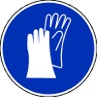 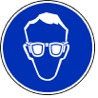           Schutzbrille                  SchutzhandschuheDie Betriebsanweisung für Schülerinnen und Schüler wird beachtet.Ersatzstoffprüfung (gem. TRGS 600)Durchgeführt; dennoch wird auf die Fehlingprobe wegen der einfachen Durchschaubarkeit der Reaktion als einfacher Zuckernachweis nicht verzichtet. Standardexperiment mit beherrschbaren Risiken.AnmerkungenH290 		Kann gegenüber Metallen korrosiv sein.H302 		Gesundheitsschädlich bei Verschlucken.H314 		Verursacht schwere Verätzungen der Haut und schwere Augenschäden.H410 		Sehr giftig für Wasserorganismen, mit langfristiger Wirkung.H411 		Giftig für Wasserorganismen, mit langfristiger Wirkung.P264 		Nach Handhabung Hände gründlich waschen.P270 		Bei Verwendung dieses Produkts nicht essen, trinken oder rauchen.P273 		Freisetzung in die Umwelt vermeiden.P280 		Schutzhandschuhe/Schutzkleidung/Augenschutz tragen.P301+312 	Bei Verschlucken: Bei Unwohlsein Giftinformationszentrum/Arzt anrufen.P301+330+331 	Bei Verschlucken: Mund ausspülen. Kein Erbrechen herbeiführen.P303+361+353 	Bei Berührung mit der Haut (oder dem Haar): Alle kontaminierten Kleidungsstücke sofort ausziehen. Haut mit 		Wasser abwaschen/duschen.P305+351+338 	Bei Berührung mit den Augen: Einige Minuten lang vorsichtig mit Wasser ausspülen. Eventuell. vorhandene 		Kontaktlinsen nach Möglichkeit entfernen. Weiter ausspülen.P308+310 	Bei Exposition oder falls betroffen: Sofort Giftinformationszentrum/Arzt anrufen.P330 		Mund ausspülen. P391 		Ausgetretene Mengen auffangen.P501 		Inhalt/Behälter Sondermüll zuführen oder nach ortsüblichen Vorgaben entsorgenSchule:Datum:				Lehrperson:					Unterschrift:Schulstempel:© Ulrich Wunderlin / Atelierschule Zürich / Erstelldatum: 15.05.2015_____________________________________________________________________________NameSignalwortPiktogrammeH-SätzeEUH-SätzeP-SätzeAGW in mg m-3Kupfersulfat-lösung  (w = 5%)Achtung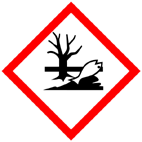 H411keineP273P391P501---Natronlauge konz.(Natriumhydroxid-Lösung w = 32%)Gefahr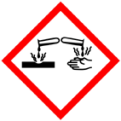 H314 H290keineP280 P308+310P301+330+331P305+351+338---Fehling-Lösung IAchtungH411keineP273P391P501---Fehling-Lösung IIGefahrH290 H314keineP280 P308+310P303+361+353P305+351+338---Kupfer(I)oxid(Reaktionsprodukt)Gefahr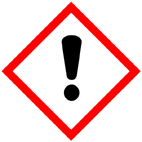 H302 H410keineP264 P270 P273P301+312 P330 P501Kristallzucker (Saccharose)Traubenzucker (Glucose)Fruchtzucker (Fructose)Kalium-Natrium-Tartrat (Seignette-Salz)GefahrenJaNeinSonstige Gefahren und HinweiseDurch EinatmenXDurch HautkontaktXBrandgefahrXExplosionsgefahrXDurch AugenkontaktX